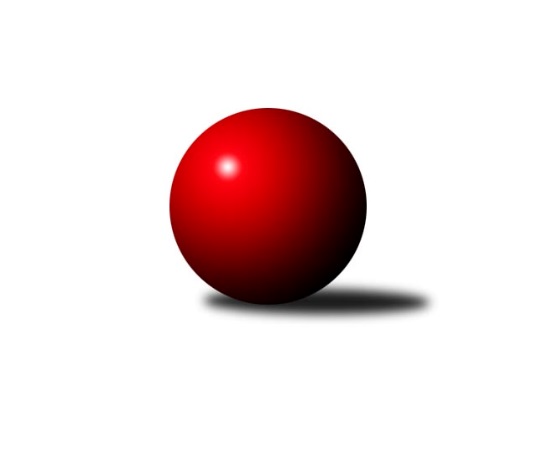 Č.12Ročník 2022/2023	13.5.2024 OP Jindřichův Hradec 2022/2023Statistika 12. kolaTabulka družstev:		družstvo	záp	výh	rem	proh	skore	sety	průměr	body	plné	dorážka	chyby	1.	TJ Jiskra Nová Bystřice C	10	8	0	2	41.0 : 19.0 	(48.0 : 32.0)	1581	16	1120	461	42.6	2.	TJ Nová Včelnice B	11	7	0	4	42.5 : 23.5 	(51.0 : 37.0)	1580	14	1114	466	40.7	3.	TJ Tatran Lomnice nad Lužnicí B	10	5	0	5	27.0 : 33.0 	(35.0 : 45.0)	1434	10	1042	392	52.7	4.	TJ Sokol Slavonice C	10	4	0	6	27.0 : 33.0 	(39.0 : 41.0)	1519	8	1095	424	47.8	5.	TJ Slovan Jindřichův Hradec B	10	4	0	6	26.5 : 33.5 	(34.5 : 45.5)	1443	8	1034	408	50.4	6.	TJ Kunžak C	10	4	0	6	23.0 : 37.0 	(38.0 : 42.0)	1513	8	1091	422	48.4	7.	TJ Centropen Dačice F	11	4	0	7	29.0 : 37.0 	(42.5 : 45.5)	1504	8	1087	416	48Tabulka doma:		družstvo	záp	výh	rem	proh	skore	sety	průměr	body	maximum	minimum	1.	TJ Jiskra Nová Bystřice C	5	5	0	0	25.0 : 5.0 	(26.0 : 14.0)	1614	10	1675	1538	2.	TJ Slovan Jindřichův Hradec B	5	4	0	1	24.5 : 5.5 	(30.5 : 9.5)	1538	8	1559	1494	3.	TJ Centropen Dačice F	5	4	0	1	21.0 : 9.0 	(25.0 : 15.0)	1601	8	1661	1521	4.	TJ Nová Včelnice B	6	4	0	2	25.0 : 11.0 	(31.5 : 16.5)	1671	8	1729	1600	5.	TJ Tatran Lomnice nad Lužnicí B	5	3	0	2	17.0 : 13.0 	(21.0 : 19.0)	1481	6	1560	1312	6.	TJ Kunžak C	5	3	0	2	16.0 : 14.0 	(22.5 : 17.5)	1528	6	1591	1453	7.	TJ Sokol Slavonice C	5	2	0	3	15.0 : 15.0 	(19.5 : 20.5)	1525	4	1592	1489Tabulka venku:		družstvo	záp	výh	rem	proh	skore	sety	průměr	body	maximum	minimum	1.	TJ Nová Včelnice B	5	3	0	2	17.5 : 12.5 	(19.5 : 20.5)	1562	6	1683	1485	2.	TJ Jiskra Nová Bystřice C	5	3	0	2	16.0 : 14.0 	(22.0 : 18.0)	1575	6	1645	1529	3.	TJ Sokol Slavonice C	5	2	0	3	12.0 : 18.0 	(19.5 : 20.5)	1518	4	1657	1417	4.	TJ Tatran Lomnice nad Lužnicí B	5	2	0	3	10.0 : 20.0 	(14.0 : 26.0)	1425	4	1623	1240	5.	TJ Kunžak C	5	1	0	4	7.0 : 23.0 	(15.5 : 24.5)	1510	2	1559	1422	6.	TJ Slovan Jindřichův Hradec B	5	0	0	5	2.0 : 28.0 	(4.0 : 36.0)	1424	0	1513	1388	7.	TJ Centropen Dačice F	6	0	0	6	8.0 : 28.0 	(17.5 : 30.5)	1488	0	1556	1358Tabulka podzimní části:		družstvo	záp	výh	rem	proh	skore	sety	průměr	body	doma	venku	1.	TJ Jiskra Nová Bystřice C	6	5	0	1	27.0 : 9.0 	(30.5 : 17.5)	1617	10 	4 	0 	0 	1 	0 	1	2.	TJ Nová Včelnice B	6	3	0	3	19.0 : 17.0 	(22.0 : 26.0)	1557	6 	2 	0 	1 	1 	0 	2	3.	TJ Slovan Jindřichův Hradec B	6	3	0	3	18.0 : 18.0 	(23.0 : 25.0)	1472	6 	3 	0 	0 	0 	0 	3	4.	TJ Sokol Slavonice C	6	3	0	3	17.5 : 18.5 	(24.0 : 24.0)	1535	6 	2 	0 	2 	1 	0 	1	5.	TJ Kunžak C	6	3	0	3	17.0 : 19.0 	(27.0 : 21.0)	1519	6 	2 	0 	0 	1 	0 	3	6.	TJ Centropen Dačice F	6	2	0	4	16.5 : 19.5 	(25.5 : 22.5)	1524	4 	2 	0 	0 	0 	0 	4	7.	TJ Tatran Lomnice nad Lužnicí B	6	2	0	4	11.0 : 25.0 	(16.0 : 32.0)	1355	4 	2 	0 	1 	0 	0 	3Tabulka jarní části:		družstvo	záp	výh	rem	proh	skore	sety	průměr	body	doma	venku	1.	TJ Nová Včelnice B	5	4	0	1	23.5 : 6.5 	(29.0 : 11.0)	1641	8 	2 	0 	1 	2 	0 	0 	2.	TJ Tatran Lomnice nad Lužnicí B	4	3	0	1	16.0 : 8.0 	(19.0 : 13.0)	1561	6 	1 	0 	1 	2 	0 	0 	3.	TJ Jiskra Nová Bystřice C	4	3	0	1	14.0 : 10.0 	(17.5 : 14.5)	1574	6 	1 	0 	0 	2 	0 	1 	4.	TJ Centropen Dačice F	5	2	0	3	12.5 : 17.5 	(17.0 : 23.0)	1503	4 	2 	0 	1 	0 	0 	2 	5.	TJ Sokol Slavonice C	4	1	0	3	9.5 : 14.5 	(15.0 : 17.0)	1504	2 	0 	0 	1 	1 	0 	2 	6.	TJ Slovan Jindřichův Hradec B	4	1	0	3	8.5 : 15.5 	(11.5 : 20.5)	1434	2 	1 	0 	1 	0 	0 	2 	7.	TJ Kunžak C	4	1	0	3	6.0 : 18.0 	(11.0 : 21.0)	1513	2 	1 	0 	2 	0 	0 	1 Zisk bodů pro družstvo:		jméno hráče	družstvo	body	zápasy	v %	dílčí body	sety	v %	1.	Jiří Dvořák 	TJ Nová Včelnice B 	7	/	7	(100%)	12.5	/	14	(89%)	2.	Radka Burianová 	TJ Kunžak C 	7	/	10	(70%)	12	/	20	(60%)	3.	Stanislav Neugebauer 	TJ Nová Včelnice B 	7	/	10	(70%)	12	/	20	(60%)	4.	Jiří Hembera 	TJ Nová Včelnice B 	7	/	11	(64%)	13.5	/	22	(61%)	5.	Matěj Budoš 	TJ Jiskra Nová Bystřice C 	6	/	6	(100%)	12	/	12	(100%)	6.	Jan Mol 	TJ Jiskra Nová Bystřice C 	6	/	8	(75%)	12	/	16	(75%)	7.	Lukáš Přikryl 	TJ Centropen Dačice F 	6	/	9	(67%)	10	/	18	(56%)	8.	Stanislav Koros 	TJ Slovan Jindřichův Hradec B 	6	/	10	(60%)	11	/	20	(55%)	9.	Martin Kovalčík 	TJ Nová Včelnice B 	5.5	/	10	(55%)	9	/	20	(45%)	10.	Petr Suchý 	TJ Tatran Lomnice nad Lužnicí B 	5	/	5	(100%)	7.5	/	10	(75%)	11.	Martin Novák 	TJ Slovan Jindřichův Hradec B 	5	/	7	(71%)	9	/	14	(64%)	12.	František Běhůnek 	TJ Sokol Slavonice C 	5	/	9	(56%)	9	/	18	(50%)	13.	Jan Slipka 	TJ Tatran Lomnice nad Lužnicí B 	4	/	4	(100%)	7	/	8	(88%)	14.	Ondřej Kubeš 	TJ Sokol Slavonice C 	4	/	4	(100%)	7	/	8	(88%)	15.	Veronika Pýchová 	TJ Jiskra Nová Bystřice C 	4	/	6	(67%)	6	/	12	(50%)	16.	Libuše Hanzalíková 	TJ Kunžak C 	4	/	8	(50%)	10.5	/	16	(66%)	17.	Lenka Pudilová 	TJ Slovan Jindřichův Hradec B 	4	/	8	(50%)	8.5	/	16	(53%)	18.	Marta Budošová 	TJ Jiskra Nová Bystřice C 	4	/	9	(44%)	7	/	18	(39%)	19.	Martin Fiala 	TJ Sokol Slavonice C 	3.5	/	6	(58%)	7	/	12	(58%)	20.	Jakub Hron 	TJ Centropen Dačice F 	3.5	/	8	(44%)	6	/	16	(38%)	21.	Matyáš Doležal 	TJ Centropen Dačice F 	3	/	3	(100%)	5	/	6	(83%)	22.	Dagmar Stránská 	TJ Jiskra Nová Bystřice C 	3	/	7	(43%)	7	/	14	(50%)	23.	Stanislav Musil 	TJ Centropen Dačice F 	3	/	8	(38%)	7	/	16	(44%)	24.	Lubomír Náměstek 	TJ Centropen Dačice F 	2.5	/	9	(28%)	8.5	/	18	(47%)	25.	Jaroslav Vrzal 	TJ Slovan Jindřichův Hradec B 	2.5	/	9	(28%)	3	/	18	(17%)	26.	Otakar Šobr 	TJ Tatran Lomnice nad Lužnicí B 	2	/	2	(100%)	3	/	4	(75%)	27.	Michaela Kopečná 	TJ Centropen Dačice F 	2	/	3	(67%)	4	/	6	(67%)	28.	Martin Janák 	TJ Sokol Slavonice C 	2	/	3	(67%)	2	/	6	(33%)	29.	Jan Faktor 	TJ Tatran Lomnice nad Lužnicí B 	2	/	5	(40%)	4	/	10	(40%)	30.	Marie Kudrnová 	TJ Kunžak C 	2	/	6	(33%)	7	/	12	(58%)	31.	Marcela Chramostová 	TJ Kunžak C 	2	/	9	(22%)	7	/	18	(39%)	32.	Lucie Kvapilová 	TJ Sokol Slavonice C 	2	/	9	(22%)	5.5	/	18	(31%)	33.	Hana Drobiličová 	TJ Sokol Slavonice C 	1.5	/	4	(38%)	5	/	8	(63%)	34.	Milan Zákostelecký 	TJ Tatran Lomnice nad Lužnicí B 	1	/	2	(50%)	2	/	4	(50%)	35.	František Hána 	TJ Nová Včelnice B 	1	/	2	(50%)	2	/	4	(50%)	36.	Josef Smažil 	TJ Sokol Slavonice C 	1	/	2	(50%)	1.5	/	4	(38%)	37.	Šarlota Tyšerová 	TJ Nová Včelnice B 	1	/	2	(50%)	1	/	4	(25%)	38.	Pavel Novák 	TJ Jiskra Nová Bystřice C 	1	/	3	(33%)	3	/	6	(50%)	39.	Kristýna Macků 	TJ Centropen Dačice F 	1	/	3	(33%)	2	/	6	(33%)	40.	Daniel Klimt 	TJ Tatran Lomnice nad Lužnicí B 	1	/	6	(17%)	4	/	12	(33%)	41.	Miroslav Moštěk 	TJ Tatran Lomnice nad Lužnicí B 	1	/	8	(13%)	3.5	/	16	(22%)	42.	Vladimír Klíma 	TJ Nová Včelnice B 	0	/	1	(0%)	1	/	2	(50%)	43.	Harry Pahl 	TJ Sokol Slavonice C 	0	/	1	(0%)	1	/	2	(50%)	44.	Jiří Kačo 	TJ Slovan Jindřichův Hradec B 	0	/	1	(0%)	1	/	2	(50%)	45.	Michal Soukup 	TJ Tatran Lomnice nad Lužnicí B 	0	/	1	(0%)	0	/	2	(0%)	46.	Karel Pollák 	TJ Tatran Lomnice nad Lužnicí B 	0	/	1	(0%)	0	/	2	(0%)	47.	Zdeněk Doktor 	TJ Tatran Lomnice nad Lužnicí B 	0	/	1	(0%)	0	/	2	(0%)	48.	Milena Berková 	TJ Kunžak C 	0	/	2	(0%)	1.5	/	4	(38%)	49.	Martin Mikeš 	TJ Tatran Lomnice nad Lužnicí B 	0	/	2	(0%)	1	/	4	(25%)	50.	Marie Škodová 	TJ Slovan Jindřichův Hradec B 	0	/	3	(0%)	0	/	6	(0%)	51.	Jovana Vilímková 	TJ Kunžak C 	0	/	5	(0%)	0	/	10	(0%)Průměry na kuželnách:		kuželna	průměr	plné	dorážka	chyby	výkon na hráče	1.	TJ Nová Včelnice, 1-2	1618	1145	472	45.5	(404.5)	2.	TJ Centropen Dačice, 1-4	1564	1109	454	48.6	(391.0)	3.	TJ Jiskra Nová Bystřice, 1-4	1547	1105	441	48.4	(386.8)	4.	TJ Sokol Slavonice, 1-4	1527	1096	430	46.7	(381.8)	5.	TJ Kunžak, 1-2	1515	1075	439	49.2	(378.8)	6.	Lomnice n.L., 1-2	1477	1067	409	47.8	(369.3)	7.	TJ Jindřichův Hradec, 1-2	1471	1057	414	44.2	(367.9)Nejlepší výkony na kuželnách:TJ Nová Včelnice, 1-2TJ Nová Včelnice B	1729	8. kolo	Matěj Budoš 	TJ Jiskra Nová Bystřice C	470	7. koloTJ Nová Včelnice B	1718	5. kolo	Martin Kovalčík 	TJ Nová Včelnice B	463	8. koloTJ Nová Včelnice B	1681	7. kolo	Petr Suchý 	TJ Tatran Lomnice nad Lužnicí B	462	10. koloTJ Nová Včelnice B	1676	11. kolo	Matyáš Doležal 	TJ Centropen Dačice F	457	5. koloTJ Sokol Slavonice C	1657	2. kolo	Martin Fiala 	TJ Sokol Slavonice C	456	2. koloTJ Jiskra Nová Bystřice C	1645	7. kolo	Jan Mol 	TJ Jiskra Nová Bystřice C	456	7. koloTJ Tatran Lomnice nad Lužnicí B	1623	10. kolo	Jiří Hembera 	TJ Nová Včelnice B	450	10. koloTJ Nová Včelnice B	1620	10. kolo	Jiří Dvořák 	TJ Nová Včelnice B	447	11. koloTJ Nová Včelnice B	1600	2. kolo	Stanislav Neugebauer 	TJ Nová Včelnice B	442	8. koloTJ Centropen Dačice F	1550	5. kolo	Ondřej Kubeš 	TJ Sokol Slavonice C	441	2. koloTJ Centropen Dačice, 1-4TJ Nová Včelnice B	1683	12. kolo	Matyáš Doležal 	TJ Centropen Dačice F	449	2. koloTJ Centropen Dačice F	1661	2. kolo	Stanislav Neugebauer 	TJ Nová Včelnice B	436	12. koloTJ Centropen Dačice F	1658	8. kolo	Jiří Dvořák 	TJ Nová Včelnice B	435	12. koloTJ Centropen Dačice F	1606	12. kolo	Marta Budošová 	TJ Jiskra Nová Bystřice C	434	8. koloTJ Jiskra Nová Bystřice C	1562	8. kolo	Michaela Kopečná 	TJ Centropen Dačice F	433	11. koloTJ Centropen Dačice F	1558	4. kolo	Michaela Kopečná 	TJ Centropen Dačice F	431	8. koloTJ Centropen Dačice F	1521	11. kolo	Lukáš Přikryl 	TJ Centropen Dačice F	422	2. koloTJ Kunžak C	1521	4. kolo	Martin Kovalčík 	TJ Nová Včelnice B	421	12. koloTJ Sokol Slavonice C	1461	11. kolo	Jakub Hron 	TJ Centropen Dačice F	419	8. koloTJ Slovan Jindřichův Hradec B	1410	2. kolo	Stanislav Musil 	TJ Centropen Dačice F	417	12. koloTJ Jiskra Nová Bystřice, 1-4TJ Jiskra Nová Bystřice C	1675	12. kolo	Jan Mol 	TJ Jiskra Nová Bystřice C	450	4. koloTJ Jiskra Nová Bystřice C	1635	3. kolo	Matěj Budoš 	TJ Jiskra Nová Bystřice C	446	12. koloTJ Jiskra Nová Bystřice C	1621	4. kolo	Matěj Budoš 	TJ Jiskra Nová Bystřice C	440	1. koloTJ Jiskra Nová Bystřice C	1603	1. kolo	Jan Mol 	TJ Jiskra Nová Bystřice C	434	6. koloTJ Sokol Slavonice C	1548	12. kolo	Jan Mol 	TJ Jiskra Nová Bystřice C	427	12. koloTJ Jiskra Nová Bystřice C	1538	6. kolo	Marta Budošová 	TJ Jiskra Nová Bystřice C	426	3. koloTJ Centropen Dačice F	1537	1. kolo	Jan Mol 	TJ Jiskra Nová Bystřice C	420	1. koloTJ Kunžak C	1517	6. kolo	Martin Janák 	TJ Sokol Slavonice C	420	12. koloTJ Slovan Jindřichův Hradec B	1513	4. kolo	Lucie Kvapilová 	TJ Sokol Slavonice C	420	12. koloTJ Tatran Lomnice nad Lužnicí B	1286	3. kolo	Matěj Budoš 	TJ Jiskra Nová Bystřice C	420	3. koloTJ Sokol Slavonice, 1-4TJ Jiskra Nová Bystřice C	1607	5. kolo	Radka Burianová 	TJ Kunžak C	452	1. koloTJ Sokol Slavonice C	1592	5. kolo	Matěj Budoš 	TJ Jiskra Nová Bystřice C	432	5. koloTJ Nová Včelnice B	1564	9. kolo	Ondřej Kubeš 	TJ Sokol Slavonice C	431	5. koloTJ Kunžak C	1559	1. kolo	Stanislav Neugebauer 	TJ Nová Včelnice B	426	9. koloTJ Sokol Slavonice C	1538	1. kolo	Jiří Hembera 	TJ Nová Včelnice B	414	9. koloTJ Sokol Slavonice C	1505	7. kolo	Lucie Kvapilová 	TJ Sokol Slavonice C	410	1. koloTJ Sokol Slavonice C	1501	9. kolo	František Běhůnek 	TJ Sokol Slavonice C	402	1. koloTJ Sokol Slavonice C	1489	3. kolo	Marta Budošová 	TJ Jiskra Nová Bystřice C	401	5. koloTJ Centropen Dačice F	1470	3. kolo	Martin Fiala 	TJ Sokol Slavonice C	396	5. koloTJ Tatran Lomnice nad Lužnicí B	1448	7. kolo	Martin Fiala 	TJ Sokol Slavonice C	393	7. koloTJ Kunžak, 1-2TJ Kunžak C	1591	7. kolo	Lukáš Přikryl 	TJ Centropen Dačice F	441	10. koloTJ Kunžak C	1574	10. kolo	Ondřej Kubeš 	TJ Sokol Slavonice C	425	8. koloTJ Kunžak C	1564	3. kolo	Libuše Hanzalíková 	TJ Kunžak C	414	7. koloTJ Centropen Dačice F	1556	10. kolo	Marcela Chramostová 	TJ Kunžak C	413	7. koloTJ Tatran Lomnice nad Lužnicí B	1529	9. kolo	Marcela Chramostová 	TJ Kunžak C	410	3. koloTJ Sokol Slavonice C	1506	8. kolo	Stanislav Musil 	TJ Centropen Dačice F	406	10. koloTJ Nová Včelnice B	1502	3. kolo	Radka Burianová 	TJ Kunžak C	400	8. koloTJ Kunžak C	1456	9. kolo	Radka Burianová 	TJ Kunžak C	398	10. koloTJ Kunžak C	1453	8. kolo	Petr Suchý 	TJ Tatran Lomnice nad Lužnicí B	397	9. koloTJ Slovan Jindřichův Hradec B	1419	7. kolo	Libuše Hanzalíková 	TJ Kunžak C	397	10. koloLomnice n.L., 1-2TJ Nová Včelnice B	1576	4. kolo	Dagmar Stránská 	TJ Jiskra Nová Bystřice C	416	11. koloTJ Tatran Lomnice nad Lužnicí B	1560	12. kolo	Petr Suchý 	TJ Tatran Lomnice nad Lužnicí B	414	11. koloTJ Tatran Lomnice nad Lužnicí B	1539	2. kolo	Petr Suchý 	TJ Tatran Lomnice nad Lužnicí B	412	2. koloTJ Jiskra Nová Bystřice C	1530	11. kolo	Otakar Šobr 	TJ Tatran Lomnice nad Lužnicí B	410	11. koloTJ Tatran Lomnice nad Lužnicí B	1500	11. kolo	Jiří Hembera 	TJ Nová Včelnice B	409	4. koloTJ Tatran Lomnice nad Lužnicí B	1492	6. kolo	Petr Suchý 	TJ Tatran Lomnice nad Lužnicí B	409	12. koloTJ Centropen Dačice F	1454	6. kolo	Jan Faktor 	TJ Tatran Lomnice nad Lužnicí B	408	12. koloTJ Kunžak C	1422	2. kolo	Jiří Dvořák 	TJ Nová Včelnice B	406	4. koloTJ Slovan Jindřichův Hradec B	1388	12. kolo	Lukáš Přikryl 	TJ Centropen Dačice F	395	6. koloTJ Tatran Lomnice nad Lužnicí B	1312	4. kolo	Daniel Klimt 	TJ Tatran Lomnice nad Lužnicí B	394	6. koloTJ Jindřichův Hradec, 1-2TJ Slovan Jindřichův Hradec B	1559	1. kolo	Veronika Pýchová 	TJ Jiskra Nová Bystřice C	421	10. koloTJ Slovan Jindřichův Hradec B	1555	9. kolo	Stanislav Koros 	TJ Slovan Jindřichův Hradec B	418	9. koloTJ Slovan Jindřichův Hradec B	1546	6. kolo	Martin Novák 	TJ Slovan Jindřichův Hradec B	417	6. koloTJ Slovan Jindřichův Hradec B	1534	5. kolo	Martin Novák 	TJ Slovan Jindřichův Hradec B	405	1. koloTJ Jiskra Nová Bystřice C	1529	10. kolo	Jiří Hembera 	TJ Nová Včelnice B	405	1. koloTJ Slovan Jindřichův Hradec B	1494	10. kolo	Stanislav Koros 	TJ Slovan Jindřichův Hradec B	403	5. koloTJ Nová Včelnice B	1485	1. kolo	Stanislav Koros 	TJ Slovan Jindřichův Hradec B	403	10. koloTJ Sokol Slavonice C	1417	6. kolo	Martin Novák 	TJ Slovan Jindřichův Hradec B	402	9. koloTJ Centropen Dačice F	1358	9. kolo	Stanislav Koros 	TJ Slovan Jindřichův Hradec B	396	1. koloTJ Tatran Lomnice nad Lužnicí B	1240	5. kolo	Matěj Budoš 	TJ Jiskra Nová Bystřice C	394	10. koloČetnost výsledků:	6.0 : 0.0	8x	5.5 : 0.5	1x	5.0 : 1.0	9x	4.5 : 1.5	1x	4.0 : 2.0	6x	2.0 : 4.0	6x	1.5 : 4.5	1x	1.0 : 5.0	3x	0.0 : 6.0	1x